 (2)  Nationaliteit: voor personen met een nationaliteit van een land dat het Sociaal Handvest van Europa niet ondertekend of 
geratificeerd heeft (zie toelichting 2), de datum van eerste inschrijving in België op te geven :   ……./…….../……..
 BELANGRIJKE BEPALINGEN UIT HET REGLEMENT De korting “groot gezin” wordt verleend aan de kinderen die jonger zijn dan 25 jaar en die recht geven op kinderbijslag en aan hun ouders.Om van de korting te kunnen genieten, moet het gezin aan de volgende voorwaarden voldoen:- in België verblijven en- minimum drie kinderen tellen (hebben of gehad hebben vul daartoe op keerzijde alle namen, voornamen en        geboortedata in, desgevallend ook de datum van overlijden)° Een kind dat definitief als persoon met een handicap van ten minste 66% erkend is, telt per definitie voor twee.° Overleden kinderen die bij naam in het bevolkingsregister werden ingeschreven, tellen mee om het recht op de korting van de ouders of partners en de andere kinderen te bepalen.De kinderen behouden het recht op de korting zolang zij recht geven op kinderbijslag (t/m 25 jaar)De ouder die ten minste drie eigen kinderen gehad heeft, krijgt levenslang recht op de korting.Alle andere ouders of partners en hun kinderen behouden tijdelijk de korting zolang het op die manier samengesteld gezin tenminste één kind telt dat recht geeft op kinderbijslag.(Het volledige reglement vindt u op de website www.gezinsbond.be)TOELICHTINGENEnkel bondsleden (gezin) kunnen hier hun aanvraag tot hernieuwing doen(1) 	Een kruisje plaatsen bij de naam van iedere persoon voor wie u een kortingskaart aanvraagt.(2) 	Naast België hebben volgende landen het Sociaal Handvest van de Raad van Europa ondertekend of geratificeerd: Albanië, Bulgarije, Cyprus, Denemarken, Duitsland, Estland, Finland, Frankrijk, Griekenland, Groot-Brittannië, Hongarije, IJsland, Kroatië, Letland, Litouwen, Luxemburg, Ierland, Italië, Malta, Moldavië, Nederland, Noorwegen, Oostenrijk, Polen, Portugal, Roemenië, Slovenië, Slowakije, Spanje, Tsjechische Republiek, Turkije, Zweden en Zwitserland. (3) 	Duid de verwantschap aan met van de kinderen met de personen A en B in de rubriek 'ouders - partners.Indien het kind niet uit het huwelijk van a en b voorspruit, geef dan in het vak V (hieronder) aan of het om een pleegkind of een geadopteerd kind gaat, zo niet specificeer dan welk bijzonder geval bedoeld wordt.(4) Trek een lijn onder de naam van het laatste kind in de tabel.V - ANDERE INLICHTINGEN  Afgevaardigde GEZINSBOND afd. Bissegem: VANINGHELANDT André Kruiskouter 17  8501  BISSEGEMINFO:  Telefoon  056 / 35 02 99 (bij voorkeur na 17 u)      E-mail:  andre.vaninghelandt@pandora.be.........................................................................................................................................................................................................................Nieuwe aanvragen voor bondsleden of gewijzigde gezinstoestand, laten legaliseren … vak II en/of III (door het gemeentebestuur en/of desgevallend de kinderbijslagkas voor kinderen ten laste tussen 18 en 25 jaar)Van zodra de volledig ingevulde en gedagtekende aanvraag binnen is bij de afgevaardigde, wordt deze verwerkt en overgemaakt naar Brussel voor validatie, de kaarten zelf worden U daarna ten huize bezorgd. Kosten 6 euro (per gezin in één keer aangevraagd) zijn vooraf te voldoen.  Bij afwezigheid van de afgevaardigde kunnen de ingevulde aanvragen onder omslag bezorgd worden in mijn postbus (de klok rond) mits de vergoeding toe te voegen. Telefonisch of per Email kunnen geen NIEUWE kaarten meer aangevraagd worden. .........................................................................................................................................................................................................................Alle rechthebbende ouders hoeven een nieuwe vijfjaarlijkse kortingskaart 2020/2025 aan te vragen (kan nog steeds voor zover nodig).(oud kaartnummer opgeven aub)Kaarten voor de ten laste zijnde kinderen enkel indien nodig (zie geldigheid op de kortingskaart zelf, naargelang de leeftijd van het kind  tot 12 jaar, tot 18 jaar  en  +18 jaar  jaar per jaar tot maximum 25 jaar en ten laste op de dag van de aanvraag.Oude kaarten 2021 vernietigen bij ontvangst van UW nieuwe kortingskaarten aub.Nieuwe kaarten mogen vanaf heden aangevraagd worden en worden thuis bezorgd voor nieuwjaarTerugbezorgen van de passende ingevulde aanvraag en met 6 euro Vragen of aanvullende INFO kan bij de afgevaardigde     Kruiskouter 17  8501  Bissegem   Tel 056 350299 (na 17 u)           E-mail:  andre.vaninghelandt@pandora.be   Gezinsbond vzwTroonstraat 125 – 1050 BrusselTel. 02/507 89 55  - fax 02/511 90 65kortingskaarten@gezinsbond.bewww.gezinsbond.be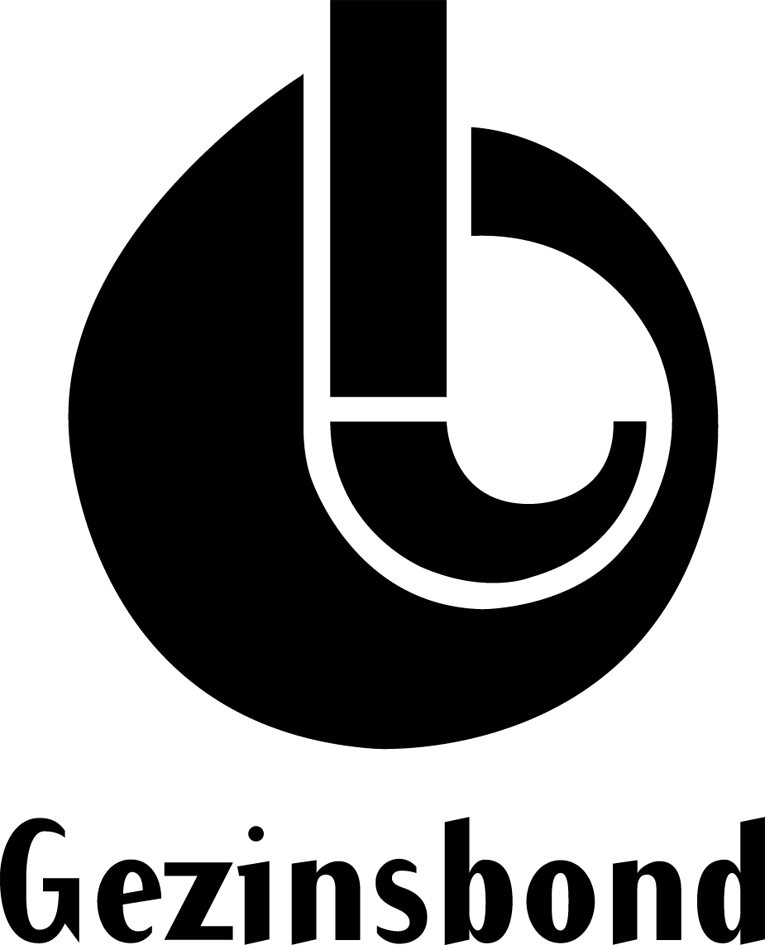 KORTINGSKAARTEN GROTE GEZINNEN
Gezinsbond v.z.w.Troonstraat 125, 1050 Brussel 02/507 89 55 – Fax : 02/511 90 65kortingskaarten@gezinsbond.be    -     www.gezinsbond.be
Index Afdeling
11 / 006 BissegemDossierNummerKaarten 2021/2025Jaargang 2022
………………Lidnummer Gezinsbond . . . - . . . - . . .  I. GEZINSSAMENSTELLING TE LEGALISEREN DOOR HET GEMEENTEBESTUURIk ondergetekende, ………………………………………………………….…………straat :  ……………...........………………..    nr …………….bus …..8501 KORTRIJK  telefoon en/of GSM nr.  ………………………….……...                 E mail ……………………….……………. @……….  Nr identiteitskaart :  …………………………………………………….… verklaar kennis te hebben genomen van de wettelijke bepalingen inzake kortingskaarten grote gezinnen (1) en verzoek om afgifte  van …….…  kortingskaarten. Thans ben ik in het bezit van de kaarten met volgende nummers (2) (enkel nummer van de oude kaarten van de ouders) ……………………………………………………………………
Ik geef volmacht aan de afgevaardigde van de Gezinsbond om de juistheid van de gegevens door de burgemeester te doen bevestigen.Datum :  ………………..                                                            Handtekening …………………………..Kaart   (1)Kaart   (1)NAAM 
(in hoofdletters)VOORNAAM 
(in hoofdletters)Nationaliteit (2)Geboorte
datumBurgerlijke stand(G) gehuwd(S) samenwonend(A) alleenstaand(O) overleden + datumBurgerlijke stand(G) gehuwd(S) samenwonend(A) alleenstaand(O) overleden + datumBurgerlijke stand(G) gehuwd(S) samenwonend(A) alleenstaand(O) overleden + datumBurgerlijke stand(G) gehuwd(S) samenwonend(A) alleenstaand(O) overleden + datumBurgerlijke stand(G) gehuwd(S) samenwonend(A) alleenstaand(O) overleden + datum                                 Ouders  of  partners  of  gewezen partners (b)                                 Ouders  of  partners  of  gewezen partners (b)                                 Ouders  of  partners  of  gewezen partners (b)                                 Ouders  of  partners  of  gewezen partners (b)                                 Ouders  of  partners  of  gewezen partners (b)                                 Ouders  of  partners  of  gewezen partners (b)                                 Ouders  of  partners  of  gewezen partners (b)                                 Ouders  of  partners  of  gewezen partners (b)                                 Ouders  of  partners  of  gewezen partners (b)                                 Ouders  of  partners  of  gewezen partners (b)                                 Ouders  of  partners  of  gewezen partners (b)A.PhhP                  B.Kinderen (4) (namen en geboortedatum ook opgeven zelfs gehuwd, uithuizig of overleden)Kinderen (4) (namen en geboortedatum ook opgeven zelfs gehuwd, uithuizig of overleden)Kinderen (4) (namen en geboortedatum ook opgeven zelfs gehuwd, uithuizig of overleden)Kinderen (4) (namen en geboortedatum ook opgeven zelfs gehuwd, uithuizig of overleden)Kinderen (4) (namen en geboortedatum ook opgeven zelfs gehuwd, uithuizig of overleden)Kinderen (4) (namen en geboortedatum ook opgeven zelfs gehuwd, uithuizig of overleden)zoon of dochter van (3)zoon of dochter van (3)zoon of dochter van (3)zoon of dochter van (3)zoon of dochter van (3)Beiden(A & B)Beiden(A & B)ouder Aouder BAdoptie ofpleegkind1.2.3.4.5.6.II. BESTEMD VOOR HET GEMEENTEBESTUURIII BESTEMD VOOR DE KINDERBIJSLAGKAS
Ondergetekende, Burgemeester, bevestigt de juistheid van de bovenvermelde gegevens.
………………………………….,  …. / …. /   …
De burgemeester                                                      STEMPELAangezien dit formulier uit sociale overwegingen bestemd is voor de afgifte van kortingskaarten,  worden de gemeentebesturen verzocht dit document kosteloos te legaliseren.  De verklaring kan worden vervangen door een attest over de gezinssamenstelling
Ondergetekende, ………………………………………..………………  
handelend in de hoedanigheid van 
( functie) ………………………………………………………….  
En in naam van (naam en adres van de instelling) …………………………………………..………………………… 
bevestigt dat, volgens de jongste beschikbare gegevens, de in Vak I vermelde kinderen met volgende nummer …………….. daadwerkelijk kinderbijslag genieten.  Hun inschrijvingsnummer bij het kinderbijslagfonds is ………..………………………………. , …. / …. / …..
(handtekening)